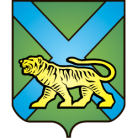 ТЕРРИТОРИАЛЬНАЯ ИЗБИРАТЕЛЬНАЯ КОМИССИЯ
ГОРОДА УССУРИЙСКАРЕШЕНИЕг. Уссурийск
О назначении Е.Г. Артюховой, Е.А. Помельниковой членом  участковой избирательной комиссии с правом решающего голосаизбирательного участка № 2860На основании решений территориальной избирательной комиссии города Уссурийска от 08 ноября 2017 года № 56/352 «Об освобождении         Т.В. Труковой от должности председателя и сложении полномочий члена участковой избирательной комиссии с правом решающего голоса избирательного участка № 2860», от 08 ноября 2017 года № 56/354 «Об освобождении М.А. Курилех от обязанностей члена участковой избирательной комиссии с правом решающего голоса  избирательного участка № 2860» и в соответствии с частью 7 статьи 28 Федерального закона «Об основных гарантиях избирательных прав и права на участие в референдуме граждан Российской Федерации», с частью 8 статьи 31 Избирательного кодекса Приморского края территориальная избирательная комиссия города УссурийскаРЕШИЛА:Назначить членом участковой избирательной комиссии с правом решающего голоса избирательного участка № 2860:Артюхову Елену Геннадьевну, 28.03.1970 года рождения, образование высшее, учителя МБОУ «Средняя общеобразовательная школа  № 28 г. Уссурийска» Уссурийского городского округа, кандидатура предложена собранием избирателей по месту работы: МБОУ «Средняя общеобразовательная школа  № 28 г. Уссурийска» Уссурийского городского округа;Помельникову Елену Алексеевну, 27.07.1970 года рождения, образование средне-техническое, временно не работающую, кандидатура предложена политической партией Всероссийская политическая партия "ЕДИНАЯ РОССИЯ".Направить настоящее решение в участковую избирательную комиссию избирательного участка № 2860 для сведения и ознакомления Артюховой Е.Г., Помельниковой Е.А. Выдать членам участковой избирательной комиссии с правом решающего голоса избирательного участка № 2860 Артюховой Е.Г., Помельниковой Е.А.   удостоверение установленного образца.Разместить настоящее решение на официальном сайте администрации Уссурийского городского округа в разделе «Территориальная избирательная комиссия города Уссурийска» в информационно-телекоммуникационной сети «Интернет».Председатель комиссии		                                            О.М. МихайловаСекретарь комиссии					                             С.В. Хамайко08 ноября 2017 года                         № 56/355